Quizzes in Google Forms 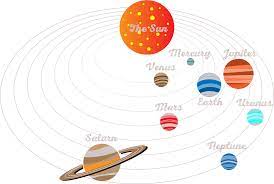 Theme From the Planets created by students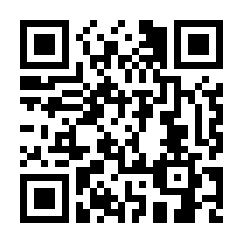 https://forms.gle/rti3LTj6LtFGYBAp8 or short URL http://inx.lv/u1SJ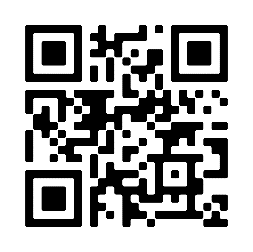 https://forms.gle/Vc5zWsrTodaCnsik7 orshort URL http://inx.lv/u1Si 	     https://forms.gle/RCg2AVDFWLrfbjjBA  or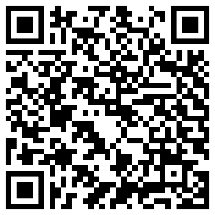   short URL http://inx.lv/u1SWhttps://forms.gle/7SmQEaVk65bB1LL29 or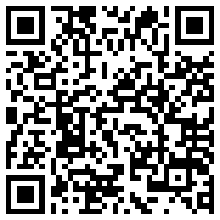 short URL http://inx.lv/u1SZ